URBROJ: 238/10-111-470-3/22Ivanić-Grad, dana 16. svibnja 2022. godineTemeljem članka 10. stavka 12. Zakona o pravu na pristup informacijama (Narodne novine, broj 25/13 i 85/15), Upravno vijeće Naftalana, specijalne bolnice za medicinsku rehabilitaciju, iz Ivanić-Grada, Omladinska 23a, objavljujeZAKLJUČKE I ODLUKE USVOJENE NA 11. SJEDNICI UPRAVNOG VIJEĆA ODRŽANOJ ELEKTRONSKIM PUTEM DANA 16. svibnja 2022. GODINEČlanovima Upravnog vijeća je putem e-maila dostavljen saziv, obrazloženja točaka dnevnog reda i prijedlozi akata za predmetne točke dnevnog reda, te su članovi zamoljeni da elektronički glasaju za predloženi dnevni red i za točke dnevnog reda: ZA, PROTIV ili SUZDRŽAN.	Upravno vijeće sastoji se od 7 članova, ZA dnevni red i točke dnevnog reda glasalo je 6 članova, stoga je postignut kvorum za održavanje 11. sjednice i pravovaljano donošenje predloženih akata.Slijedom navedenog, Upravno vijeće Naftalana, specijalne bolnice za medicinsku rehabilitaciju, donijelo je sljedeće: Ad. 1.Jednoglasno je donesena Odluka o usvajanju Izvješća o radu i poslovanju Naftalana, specijalne bolnice za medicinsku rehabilitaciju, u 2021. godini.Ad. 2.Jednoglasno je donesena Odluka o donaciji brzih antigenskih testova i Odluka o donaciji dezinfekcijskih sredstava Milla Aresept, alkoholni dezinficijens.Ad. 3.Jednoglasno je donesen Zaključak o prihvaćanju Izvješća o poduzetim i realiziranim mjerama kroz 2021. godinu za otklanjanje uzroka gubitka u poslovanju  Naftalana, specijalne bolnice za medicinsku rehabilitaciju.Ad. 4.Jednoglasno je donesena Odluka o prijedlogu pokrića gubitka Naftalana, specijalne bolnice za medicinsku rehabilitaciju.  Predsjednica  Upravnog vijeća:Žaklin Acinger-Rogić, dr.vet.med. 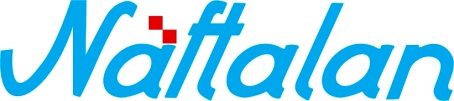 specijalna bolnica za medicinsku rehabilitaciju10310 Ivanić-Grad, Omladinska 23a, HRVATSKA, p.p. 47                      Tel.: ++385 1 2834 555, Fax.: ++385 1 2881 481,                                        www.naftalan.hr, e-mail: naftalan@naftalan.hrMB: 3186342, OIB: 43511228502IBAN: HR7023600001101716186